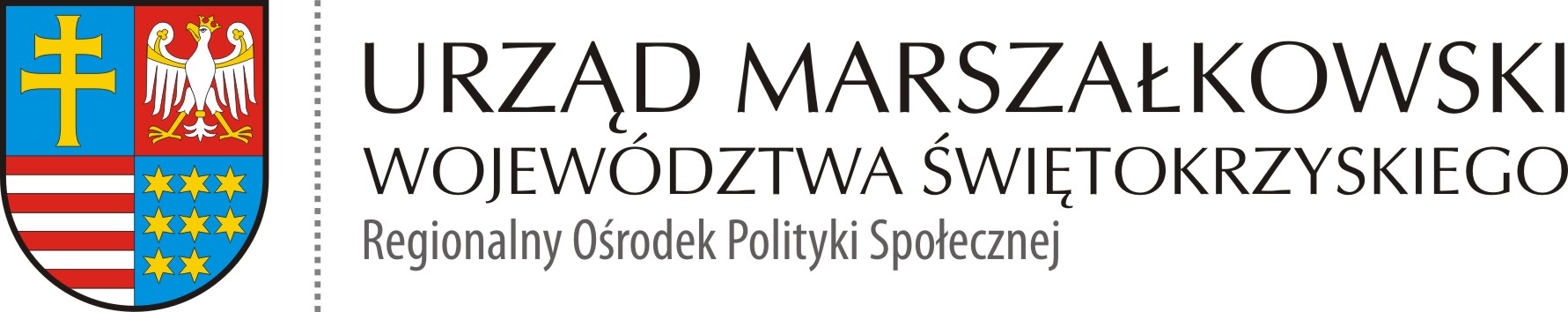 ROPS-II.052.2.14.2020  						            Kielce 20.10.2020 r.PROTOKÓŁ z dnia 20.10.2020 r.z wyłonienia wykonawcy na podstawie zapytania ofertowego z dnia 25.09.2020 r. zamieszczonego na stronie Biuletynu Informacji Publicznej Urzędu Marszałkowskiego Województwa Świętokrzyskiego w Kielcach w dniu 25.09.2020  r. dotyczącego Usługi organizacji i przeprowadzenia dla 12 liderów (animatorów) seniorów/grup/społeczności lokalnej – „Ja jako animator” w ramach projektu socjalnego gminy Bieliny w związku z realizacją projektu partnerskiego pn. „Liderzy kooperacji”Program Operacyjny Wiedza Edukacja Rozwój - Działanie 2.5 "Skuteczna pomoc społeczna" - "Wypracowanie  i wdrożenie modeli kooperacji pomiędzy instytucjami pomocy społecznej        i integracji społecznej a podmiotami innych polityk sektorowych m.in. pomocy społecznej, edukacji, zdrowia, sądownictwa i policji"W dniu 25.09.2020 r. zapytanie ofertowe zostało zamieszczone na stronie Biuletynu Informacji Publicznej Urzędu Marszałkowskiego Województwa Świętokrzyskiego                           w Kielcach w zakładce zamówienia publiczne/zapytania ofertowe.W odpowiedzi na zapytanie z dnia 25.09.2020 r. w wyznaczonym terminie nadsyłania ofert – do dnia 02.10.2020, wpłynęły dwie oferty złożone przez:Stowarzyszenie „Osada Średniowieczna w Hucie Szklanej”, Huta Szklana 37, 26-004 Bieliny,Instytut Szkoleń Biznesowych, ul. Skautów 11B, 20-055 Lublin.Do realizacji zamówienia wybrano ofertę złożoną przez:Instytut Szkoleń Biznesowych, ul. Skautów 11B, 20-055 LublinOceny ofert dokonano wg kryterium:Cena brutto oferty (C)Doświadczenie zawodowe w organizowaniu zakończonych warsztatów/szkoleń/kursów/wizyt studyjnych/spotkań integracyjnych w okresie ostatnich 5 lat ponad wymagane minimum (D)  W wyborze ofert uczestniczyli:						PodpisElżbieta Korus  – Dyrektor		Regionalnego Ośrodka Polityki Społecznej			......………………………Arkadiusz Ślipikowski – Zastępca Dyrektora		Regionalnego Ośrodka Polityki Społecznej			………......………………Marzena Bulińska – Główny specjalista		w Regionalnym Ośrodku Polityki Społecznej		………......………………Agnieszka Dzwonek  – Główny specjalista		w Regionalnym Ośrodku Polityki Społecznej		………......………………Agata Żuława – Inspektor		w Regionalnym Ośrodku Polityki Społecznej		………......………………